Сценарий « День матери» в средней группе.Составили воспитатели: Качанова. С.А, Мухина. Ю.Ю.Любой праздник приятно отмечать, собравшись всей семьей. А если в детском саду соберутся все семьи, то получится замечательный семейный праздник. Именно так предлагаем отметить в этом году «День матери» в средней группе, используя сценарий семейного праздника. Этот сценарий рассчитан для проведения праздника в средней группе, где дети уже могут прекрасно чувствовать себя на сцене, любят выступать и с удовольствием готовятся к празднику. Разработка способствует сплочению детско-родительского коллектива. В мероприятии примут участие и мамы, и их дети. Дети будут читать выученные стихи,  участвовать в конкурсах и петь песни. В сценарий включены : песня: « Ах, какая Мама!», парный танец- игра: « Поссорились –помирились», загадки. А также, дети для мам, расскажут стихи в паре. Предлагаем небольшую разработку, где есть стихи, небольшая сценка «Как звери грибы собирали», которую покажут дети. Мамы тоже не останутся в стороне: для них в разработке веселые конкурсы, загадки. А еще предлагаем мамам показать детям сказку-сценку « Теремок»» и танец с детьми. А также мама двух мальчишек расскажет стихотворенье «Как круто быть мамой двух пацанов!И праздник окажется самым веселым, радостным и незабываемым.а мамы будут получать поздравления и радоваться тому, что у них такая замечательная семья.В конце праздника дети подарят мамам свои  подарки и медальки, выполненные вместе с воспитателями. А мамы в благодарность наградят своих малышей чаепитием.Цель: Способствовать созданию положительных эмоциональных переживаний детей и родителей от совместного празднования мероприятия. Создать праздничное настроение у детей и мам.Задачи: 1.Формирование у детей среднего дошкольного возраста уважительного отношения к     маме, умение выразить ей свою любовь словами и действиями.2. Продолжать развивать и поддерживать интерес детей к театрализованной деятельности.3. Воспитывать уважительное отношение к маме, желание порадовать ее.Предварительная работа: беседа с детьми о празднике «День Матери»; составление рассказов о своей семье  из личного опыта.подбор литературного материала; разучивание стихотворений о маме  разучивание песни:   « Ах, какая мама!»репетиция сценки на театральном кружке  «Как звери грибы собирали».изготовление подарков для мам.( Под музыку дети вместе с воспитателем  входят в зал и встают полукругом, в руках ленточки).Ведущий 1:Дорогие мамы! Мы пригласили вас на праздник. Чтобы выразить вам свою глубокую любовь, уважение и благодарность!Ведущий 2 :Дети- самое дорогое для материЕЕ любовь- самая светлая и бескорыстная.Мать -первый учитель и самый близкий друг ребенка.На свете нет человека роднее и ближе мамы.Ведущий  1: Мама, нет тебя дороже.Мама все на свете может.Мам сегодня поздравляем. Мамам счастья мы желаем. Ребенок 1:Кто любовью согревает, все на свете успевает. Даже поиграть чуток? Кто тебя всегда утешит, и умоет и причешет, в щечку поцелует – чмок?(Вседети:Мамочка родная!)РебенокТолько мама понимает,   даже если ты не прав!Только мама обнимаетвсех родней на свете  став.Ведущий 2:А сейчас для мам праздничный салют!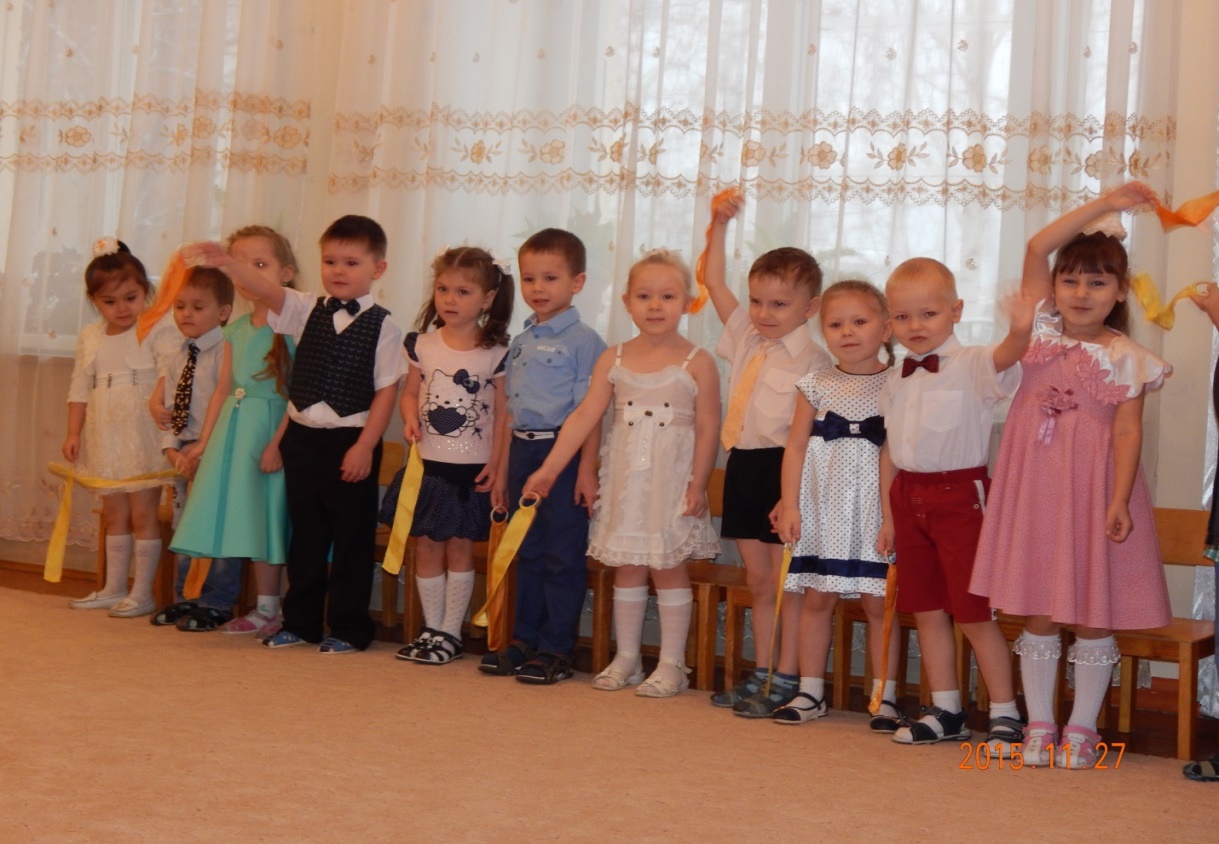 От чистого сердца
Простыми словами.
Давайте, друзья, Мы расскажем о мамеКто пришёл ко мне с утра?Дети: Мамочка!
Кто сказал: «Вставать пора»?Дети: Мамочка!
Кашу вкусную сварил?Дети: Мамочка!
Какао сладкое налил?Дети: Мамочка!
А  косички  кто заплёл?Дети: Мамочка!
Чистый дом весь наш подмёл?Дети: Мамочка!
Кто цветы в саду нарвал?Дети: Мамочка!
Кто меня зацеловал?Дети: Мамочка!
Кто ребячий любит смех?Дети: Мамочка!
Кто на свете лучше всех?Дети: Мамочка!Ведущий 2:Ребята . а у кого из вас  самая красивая мама?( Все : у меня)Ребята, а у кого самая   добрая мама?( все: у меня)Ребята , а у кого самая лучшая мама?( все: у меня)Ведущий 2: Дорогие наши мамы! Сегодня  наши дети приготовили для вас концерт, начнется он с  песни: «Ах, какая Мама!»( Дети исполняют песню  под фонограмму  Ирины Пономаревой). А  теперь сюрприз!  Мы с детьми выучили для вас стихи ,исполнять мы их будем парами: послушайте эти замечательные слова, с уст ваших детей.( Автор стихов- Л. Давыдова).1 пара:Мне мама приносит игрушки, конфеты,Но маму люблю я совсем не за это.Веселые песни она напевает,Нам скучно вдвоем никогда не бывает.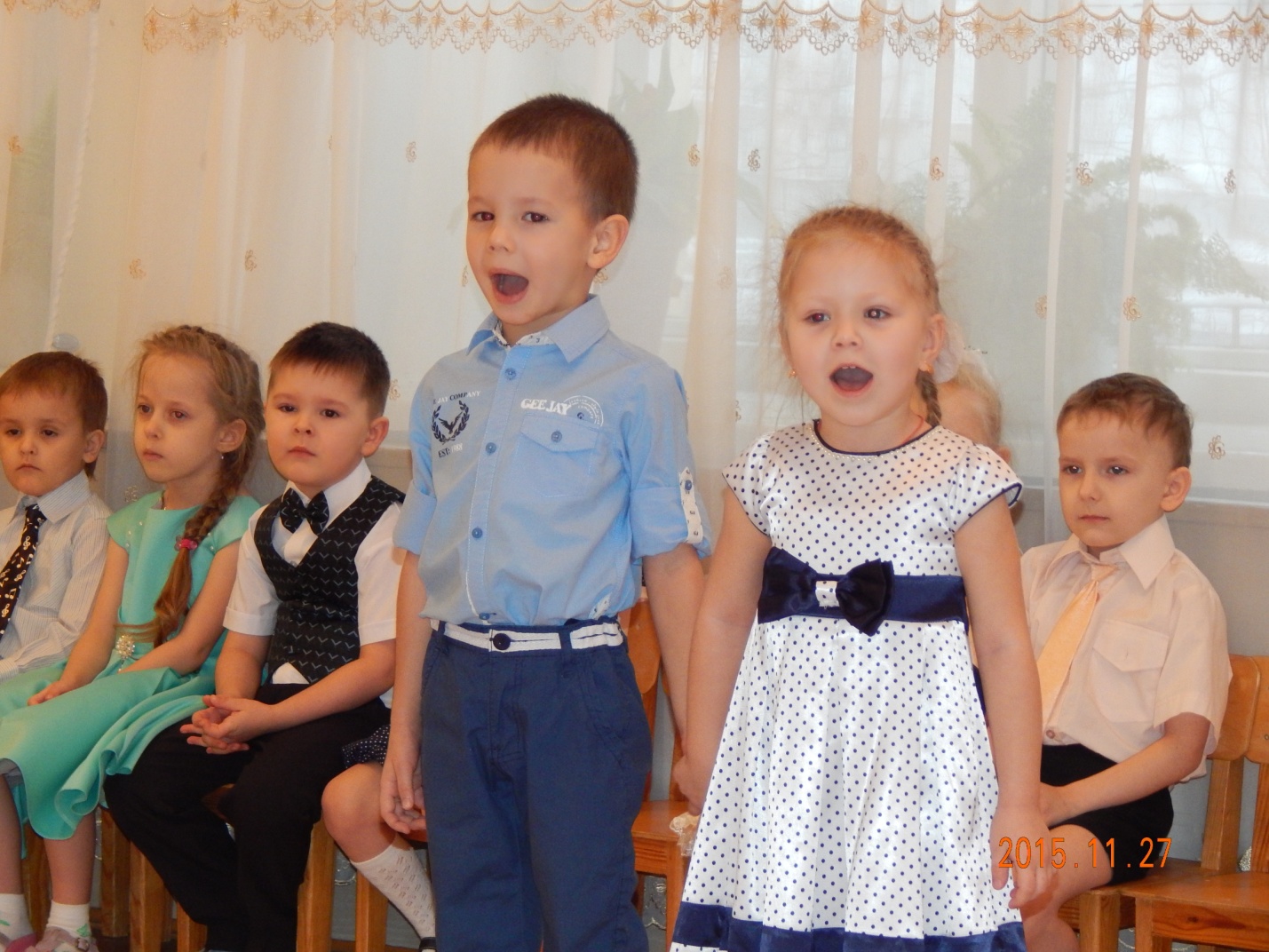 2 пара:Люблю свою маму, скажу я вам прямо,Ну просто за то, Что она моя мама!3 пара:На щечках у мамочки- две волшебных ямочки. А когда она смеется- смех такой волшебный льется.4 пара: Мама- солнышко мое, я – подсолнушек  ее.Хорошо счастливым быть  мамочку свою любить.5 пара:Ты живи на свете мама много- много лет Никого тебя роднее в целом мире нет.6 пара : Мы с сестренкой вдвоем все квартиру уберем.Испечем пирог румяный. Будем ждать прихода мамы.Только мама на порог-а у нас готов пирог!7 пара: Руки мамочки моей – пара белых лебедей Так нежны и так красивы   столько в них любви и силы!8 пара:Будто бирюза –мамины глаза.Ясные и чистые, добрые, лучистые. Словно звездочки горят. И со мною говорят. Ведущий 2:  Праздник мам празднуют осенью. Я знаю одну интересную историю, которая произошла как раз   в это время года.И мы с ребятами подготовили на театральном кружке сценку «Как звери грибы собирали». ( Автор :Л. Тиунова)Давайте покажем мамам сказку. ( выход героев под музыкальное сопровождение).Ведущий 2 : Выросли грибочки  в небольшом лесочке .Мима мышка бежала и грибочки увидалаМышка: Вот красивые грибочки, Отнесу-ка я их дочке!Ведущий2:Что ты мышка, что ты мышка! Ты спроси у ребятишек Все ребята говорятДети: Грибы мышата не едят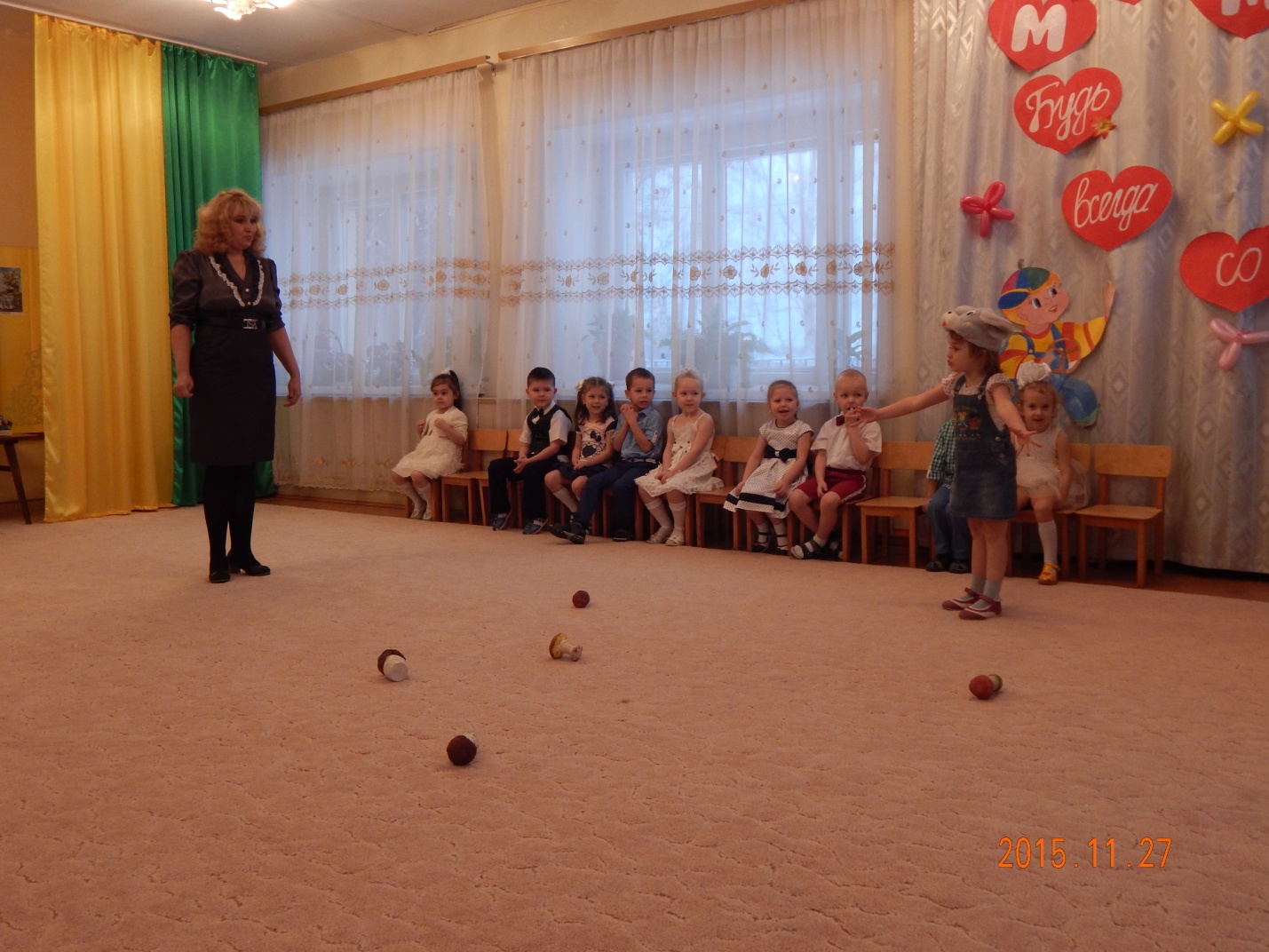 Ведущий2: Мимо лисонька бежала и грибочки увидалаЛиса: Вот как  много  здесь грибочков! Отнесу их своим деткам! Ведущий2:Ой, лисонька, не надо! Не корми, лиса лисят .Все ребята говорятДети: Грибы лисята не едятВедущий2:Мимо мишка проходил, чуть грибы не раздавил.Мишка:                         Ну и много ж здесь грибов! Съем их. Пусть согреют кровьВедущий2:Ты смешной, ленивый мишка! Ты спроси у ребятишек. Все ребята говорятДети:Грибы  медведи  не едятВедущий2: Ежик с белкой пробегали и грибочки увидали. Спросим наших мы ребят: ежики грибы едят?(Да..аа) Белочки грибы едят?( Даааа) 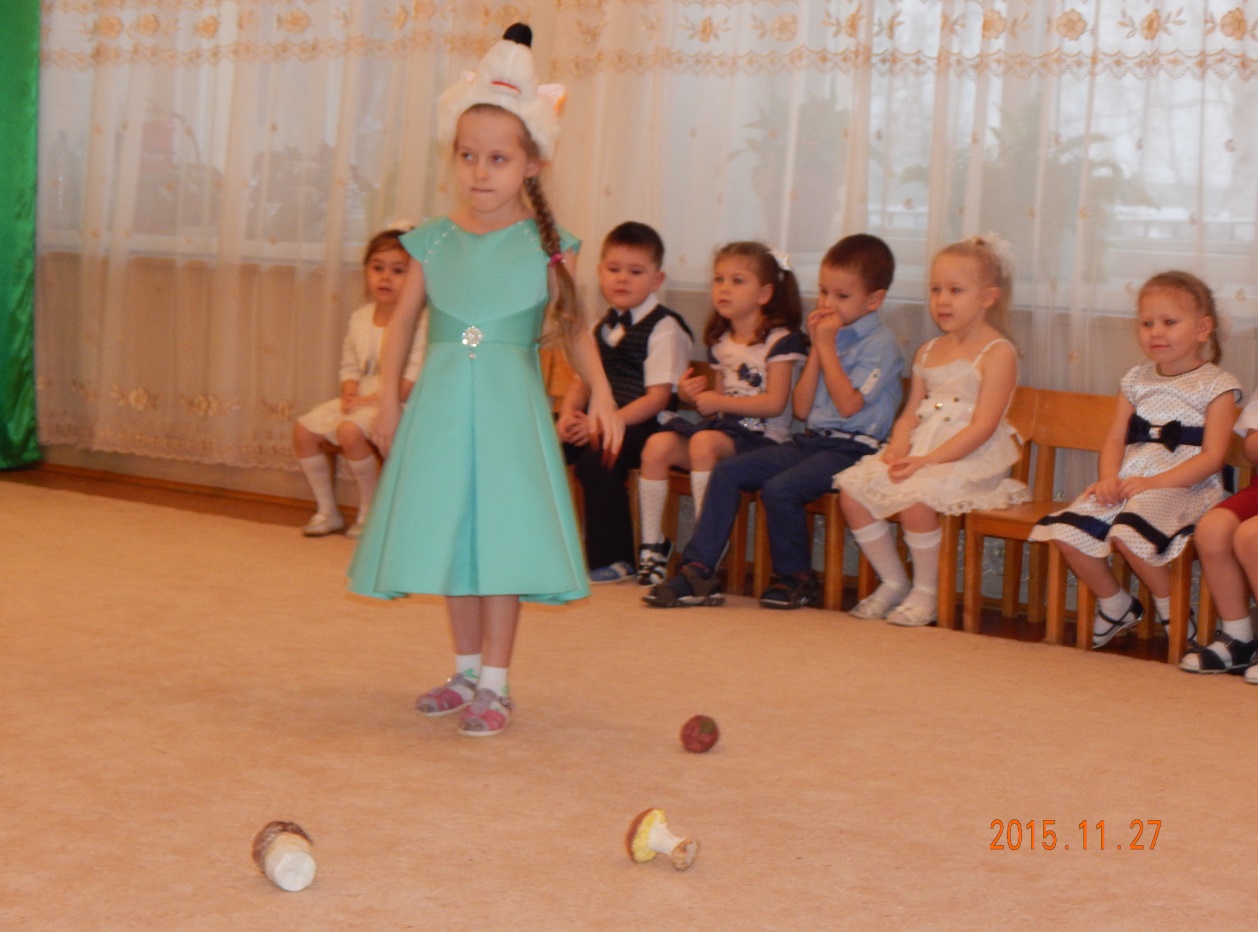 Белка:Посушу свои грибочки. Я на остреньком сучочке.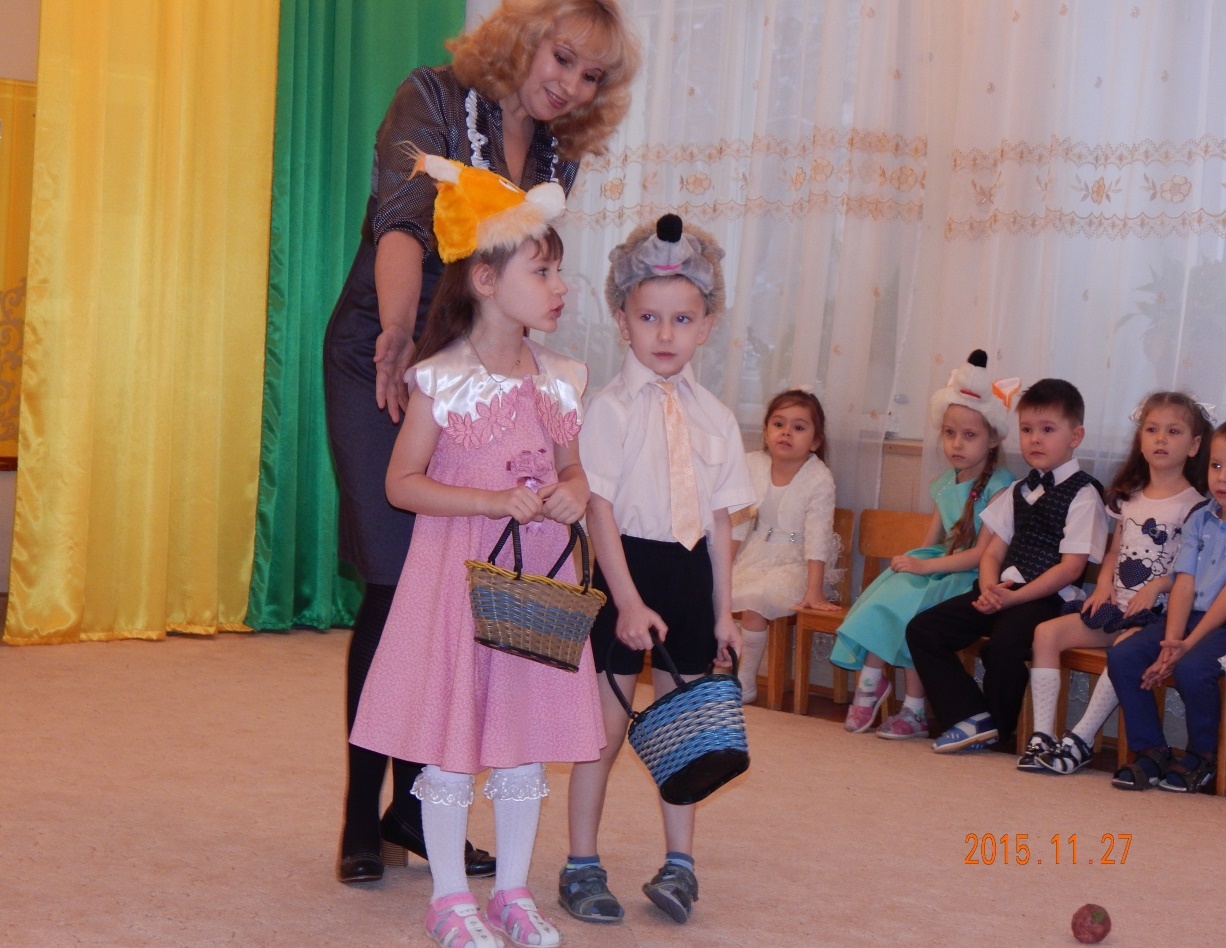 Ежик( Глеб)                                                                                                       Отнесу свои грибы. Прямо к ежикам в кусты.Ведущий 2:      Раз-два- три – четыре- пять пришло время танцевать)Ведущий 1:Ребята, а сейчас я загадаю вам загадки о предметах, которые помогают маме в их делах.(Мамы помогают)Большой с лохматой бородой.                Дома он в углу стоит                  За порядком он следит( веник) Есть у веника подмогаМусор  любит  он носить. Уступай ему дорогу. Чтоб сор весь вынести( совок) Люблю людям помогать Воду  в дом могу таскать.Но могу быть и пустым,Красным  желтым, голубым.(ведро)Пыль увижу-заворчу, заворчу и закричу! (пылесос)Ведущий 2:Все бывает в жизни…Наши дети ссорятся, потом мирятся. Вот сейчас наши дети станцуют для вас  парный танец- игра « Поссорились- помирились»(исп. Юлия Степанова-Пинус).Весело, весело музыка играет .Всех девчонок  и мальчишек к танцу приглашает. 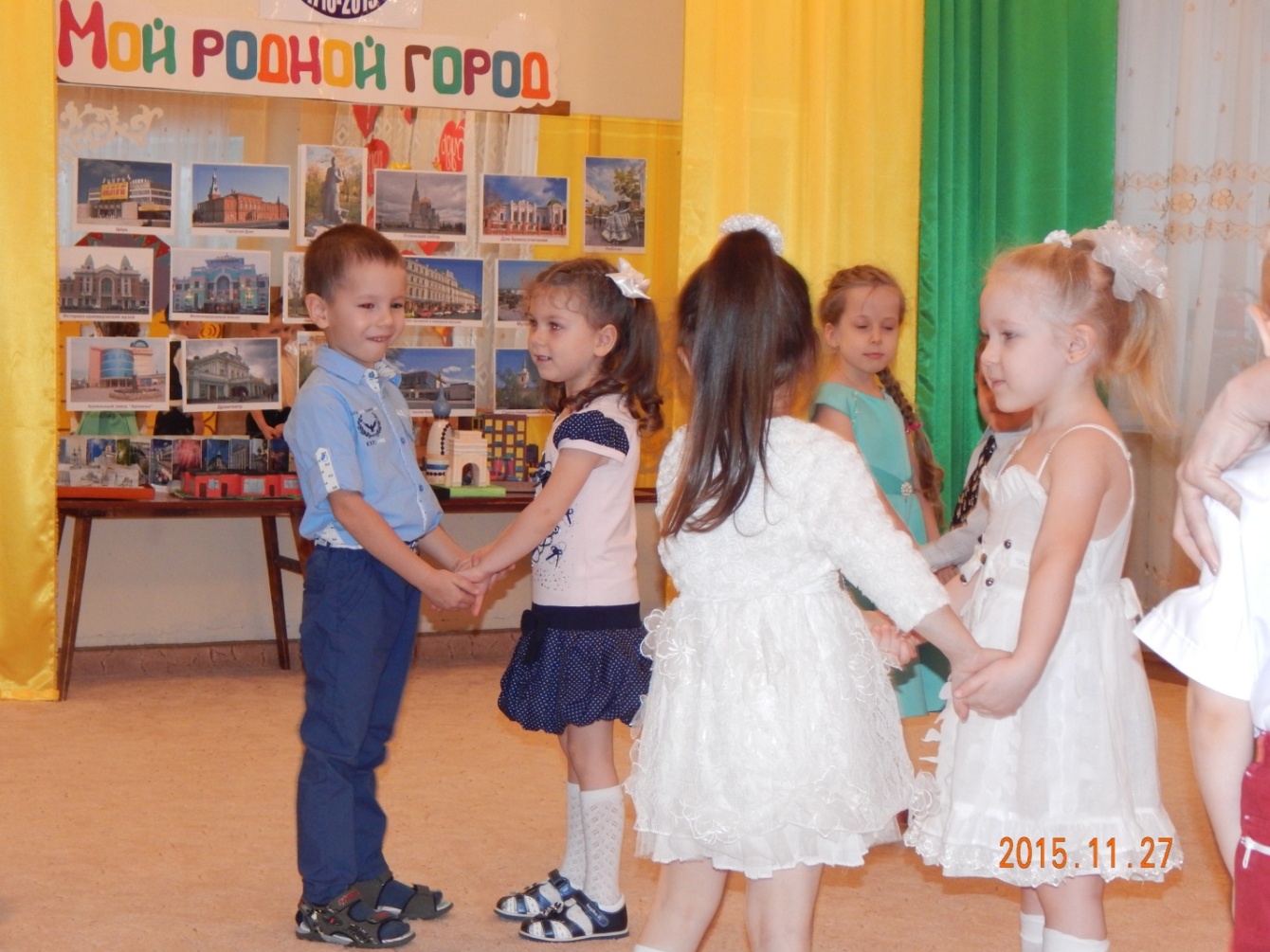 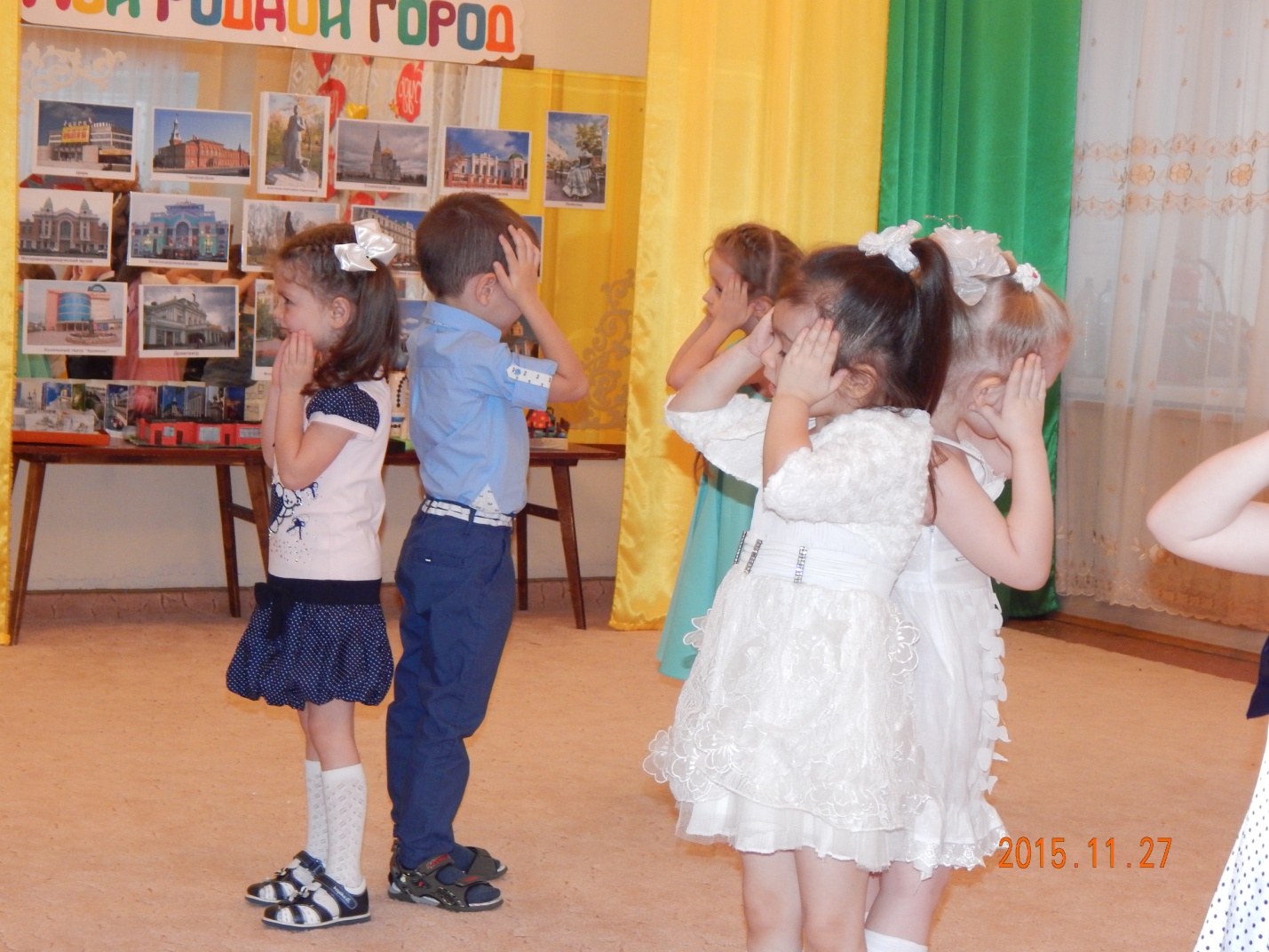 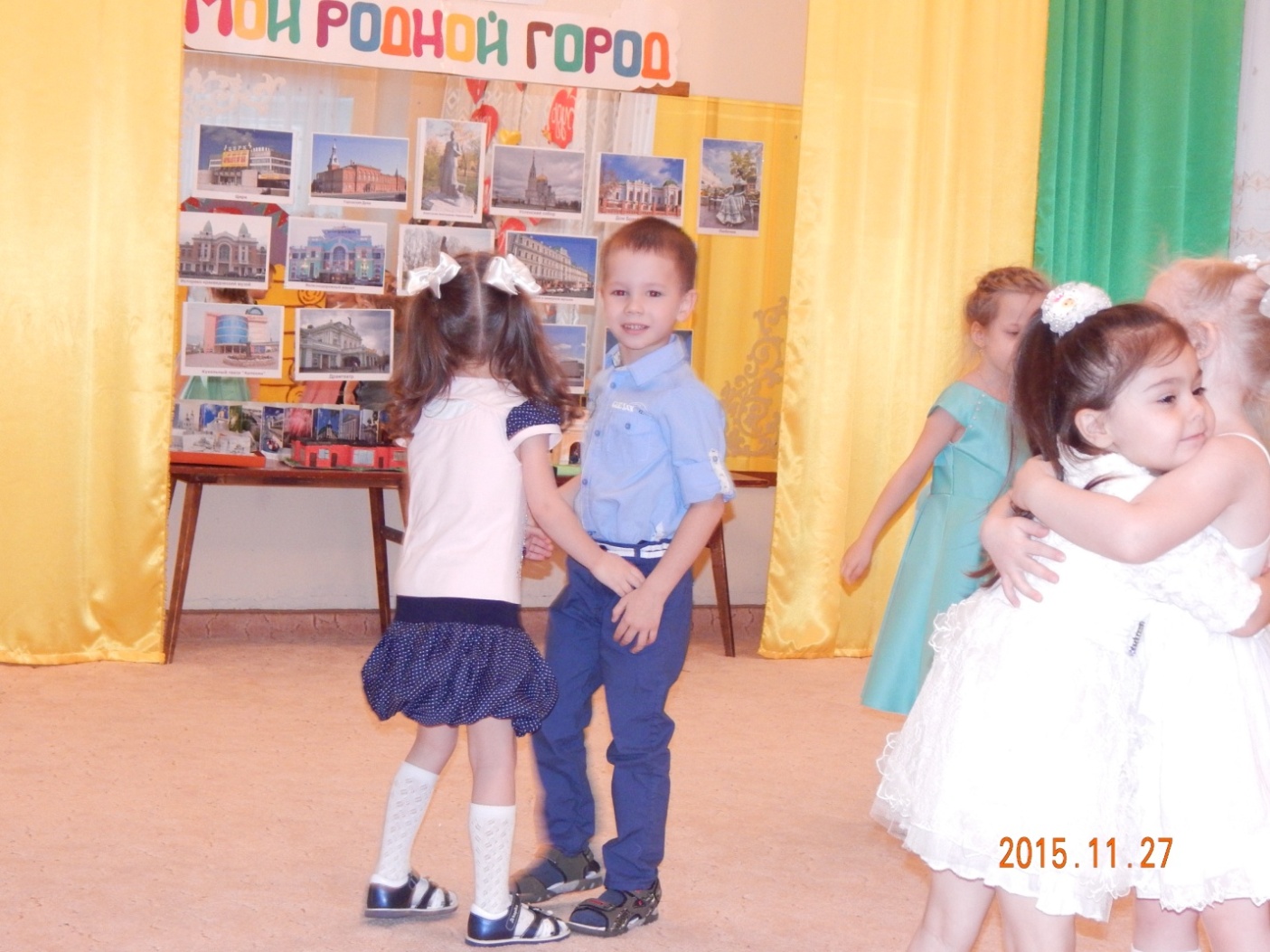 Ведущий 1: А сейчас, ребята, очередь ваших мам показать вам свой сюрприз. Они тоже подготовили для вас сказку- Теремок» . Сейчас вы посмотрите , какие ваши мамы артистичные и веселые, а мамы вспомнят свое беззаботное детство.( Родители надевают шапочки зверей и  инсценируют сказку « Теремок»).Понравилась вам сказка?Давайте поблагодарим их за такой чудный  подарок аплодисментами.Ведущий2:В нашей группе есть мамочка , которая родила и воспитывает двух мальчишек это мама,(,,,,,,,,,,,,,,,,,,,), сейчас она прочтет стихотворение: «О том,  как круто быть мамой двоих пацанов !Ведущий 1:А сейчас мы немного поиграем  »)( под музыкальное  сопровождение проводится игра:  « Носочки» ".(Атрибуты игры: 20 пар детских  носочков , два тазика: Цель игры: Игра способствует развитию внимания и скорости реакции. Побуждает детей обращать внимание на эстетические, выразительные и разнообразные сенсорные признаки.Правила игры: Перед началом игры все носочки перемешиваются и раскладываются в два тазика. В игре принимают участие «две мамы и два   ребенка , задача которых собрать пары носочков. Разобрать носочки по парам -выложив их на столе парами )..( Дети вместе с мамами принимают участие в игре).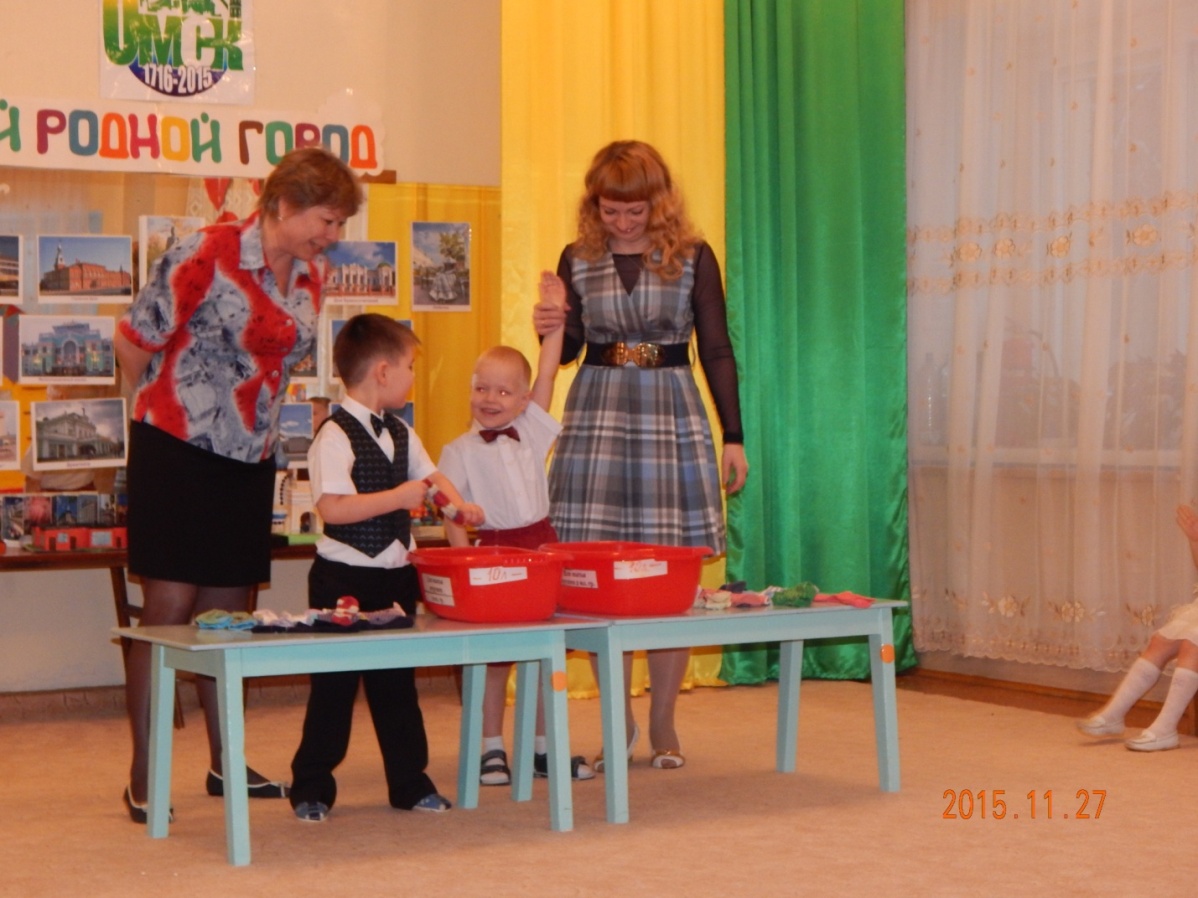 Ведущий 2:  А сейчас мы приглашаем мам на танец.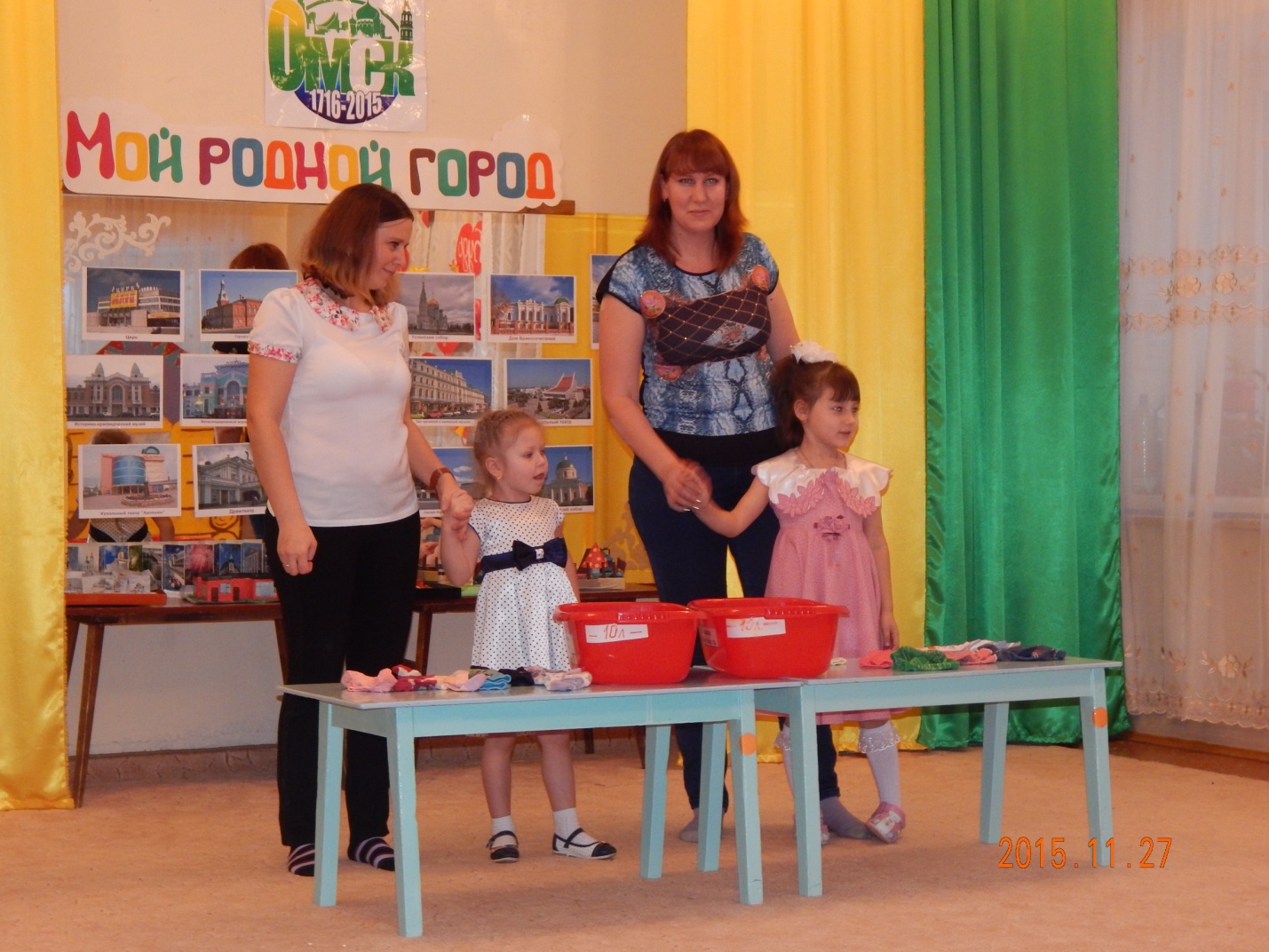 ( Под музыкальное сопровождение дети танцуют с мамами).Ведущий 1:Праздник наш уже окончен, что же нам сказать? Праздник получился ярким! Мама дарим мы -медальки.  Принимайте поскорей. Вам сюрпризы от детей.Ведущие 1,2 ( пословицы  о маме)При солнышке тепло- при матери добро.» Нет  лучше дружка, чем родная матушка»Птица рада весне, а младенец – матери»Так гласят русские народные пословицы! И так было и будет всегда! Дай Бог вам дорогие мамы, здоровья и простого женского счастья Ребенок  (девочка):  приглашает всех на чаепитие!Приходи- ка в гостиПосидим вдвоемЧай с лесною ягодкойВместе мы попьемНе забуду глаз твоихБуду я с тобойОй, как ты мне нравишьсяОй ей, ей, ей. Ведущие: А сейчас мы приглашаем вас на чаепитие. 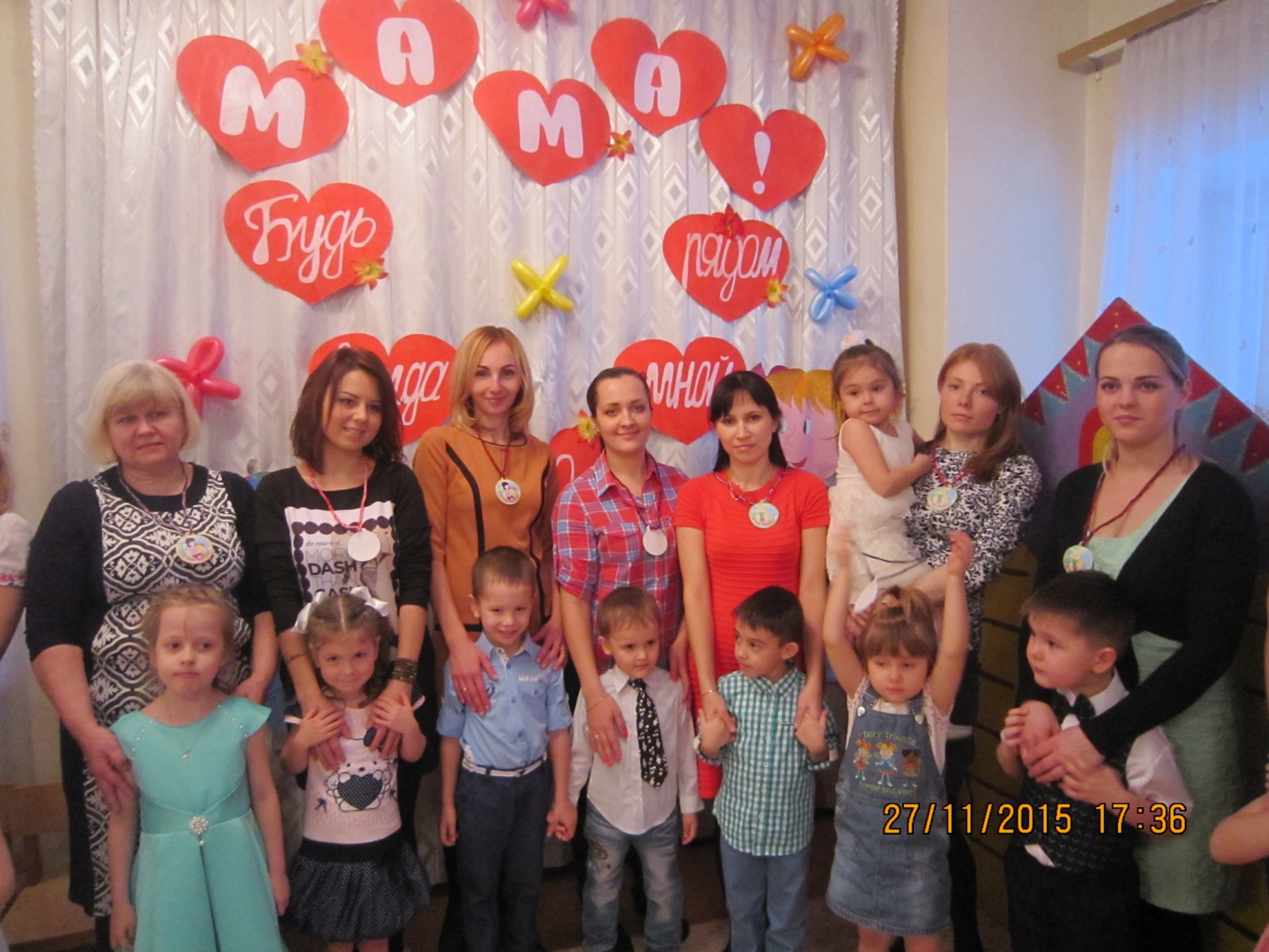 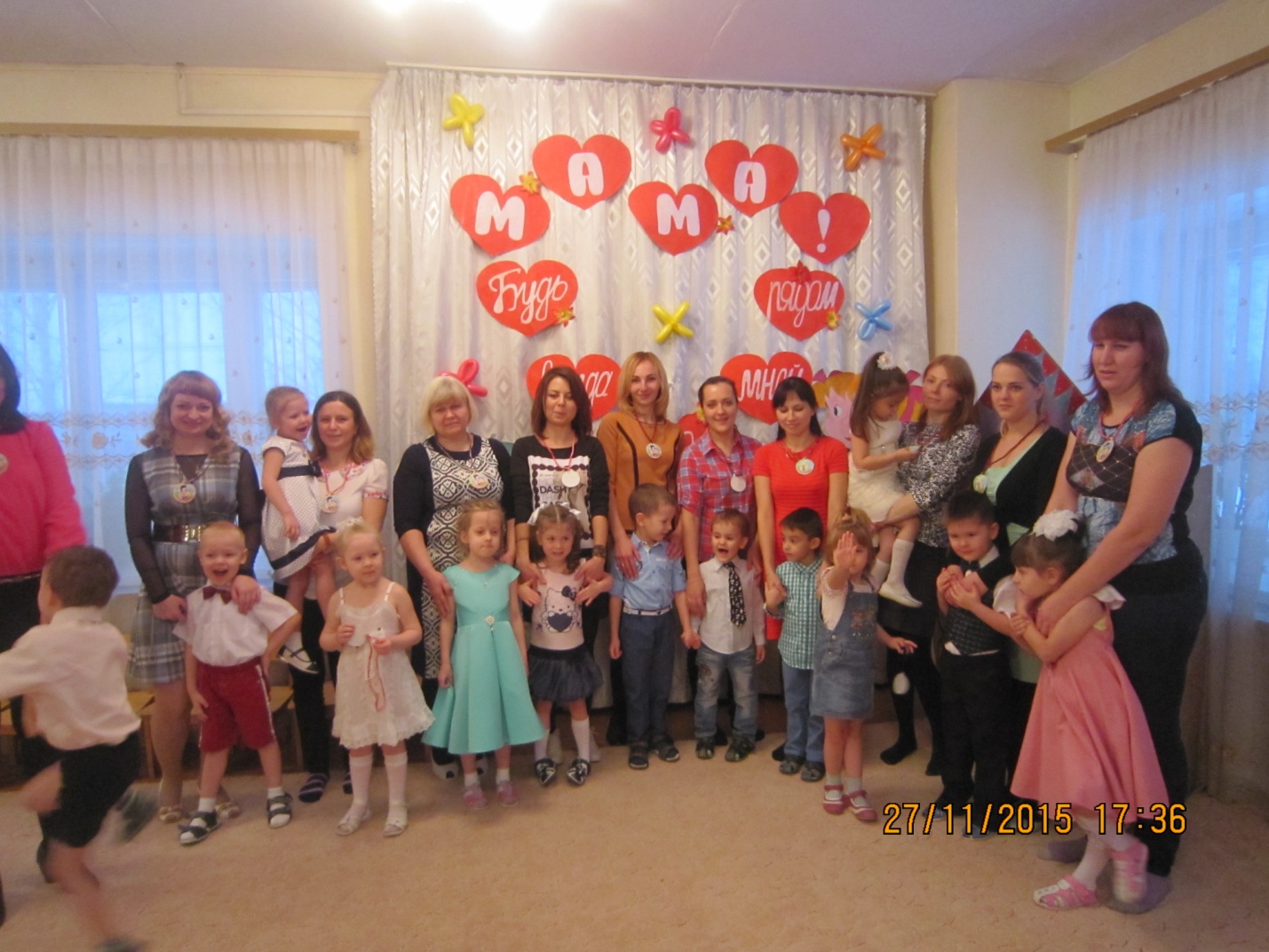 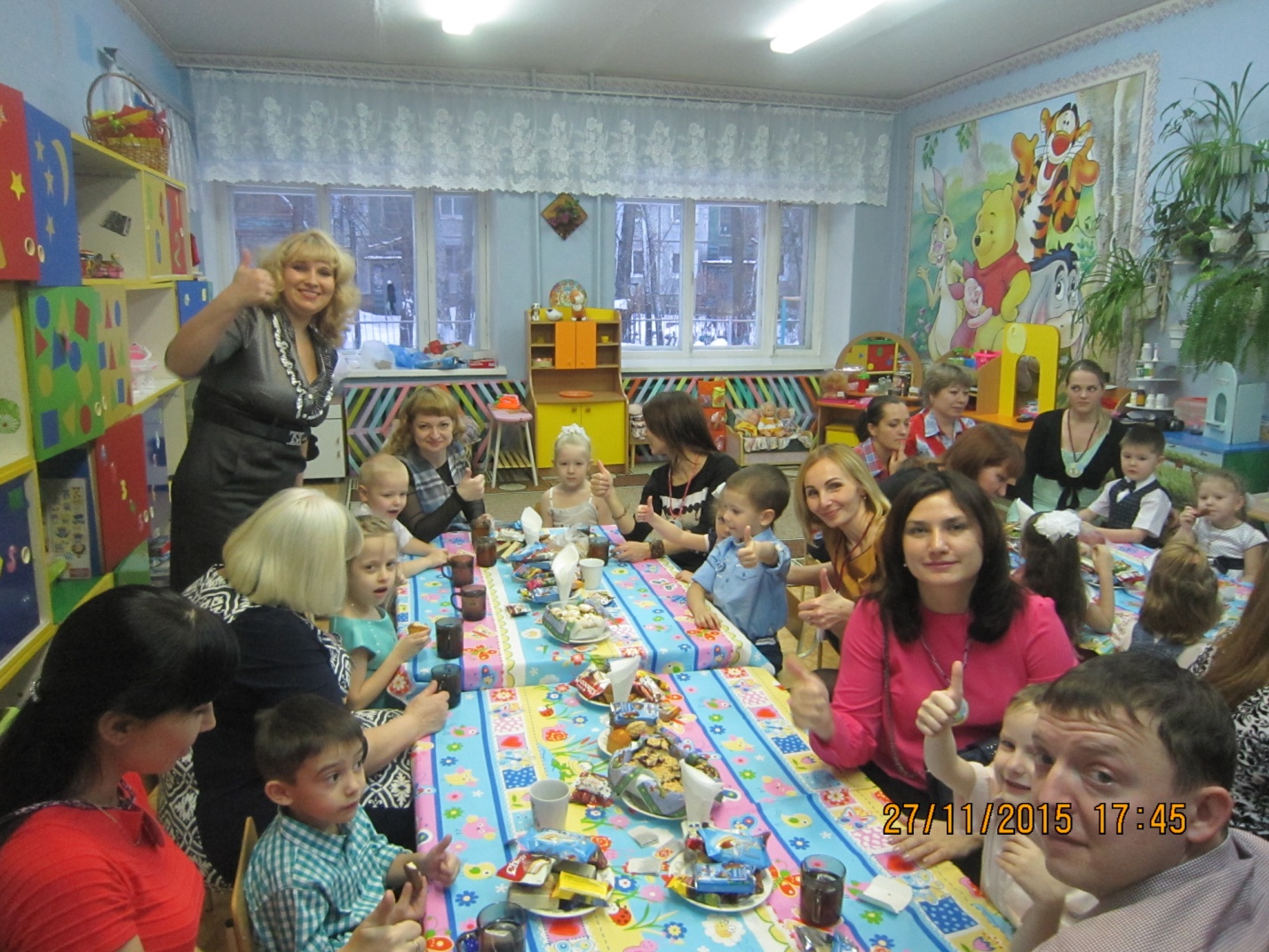 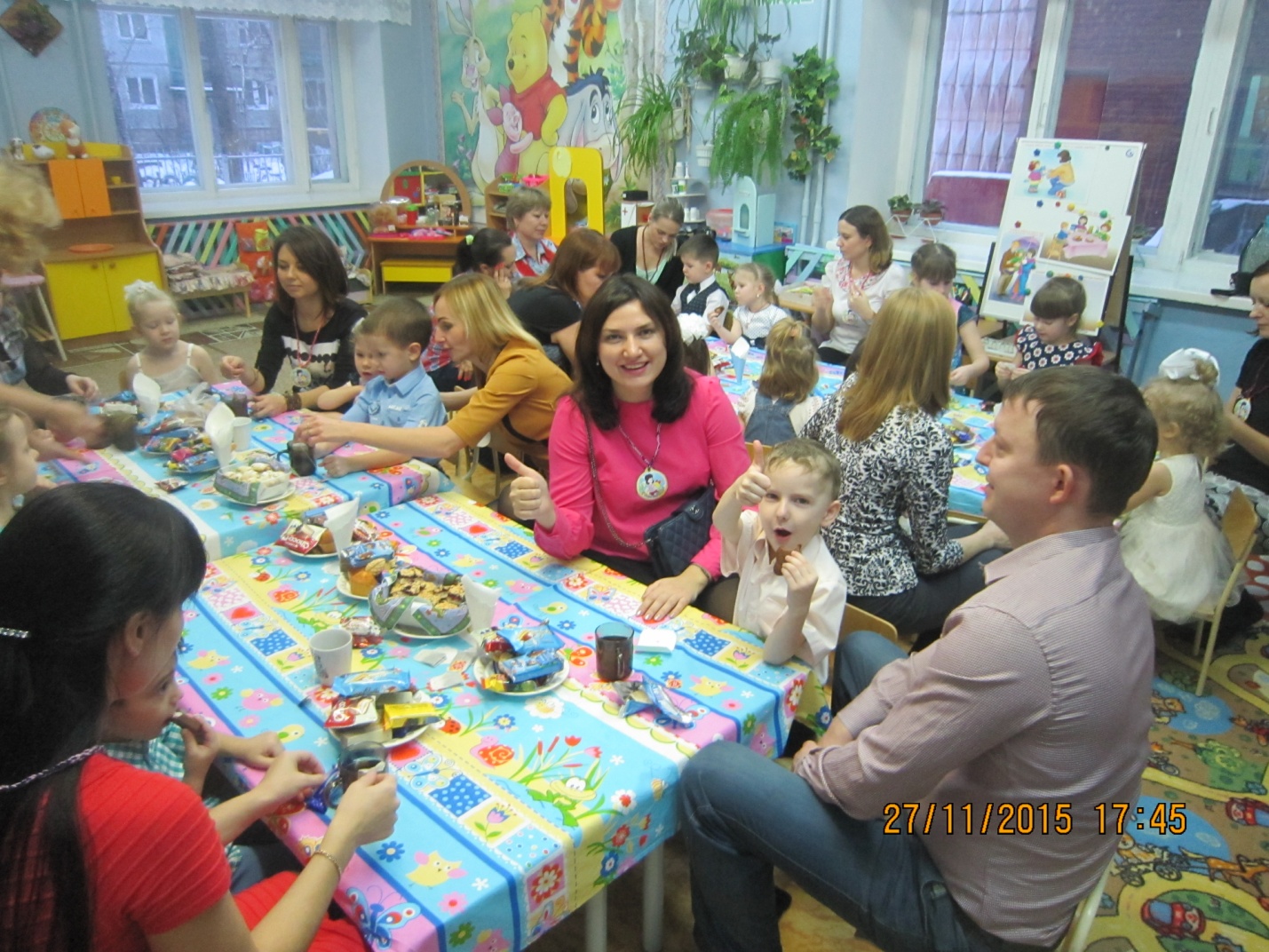 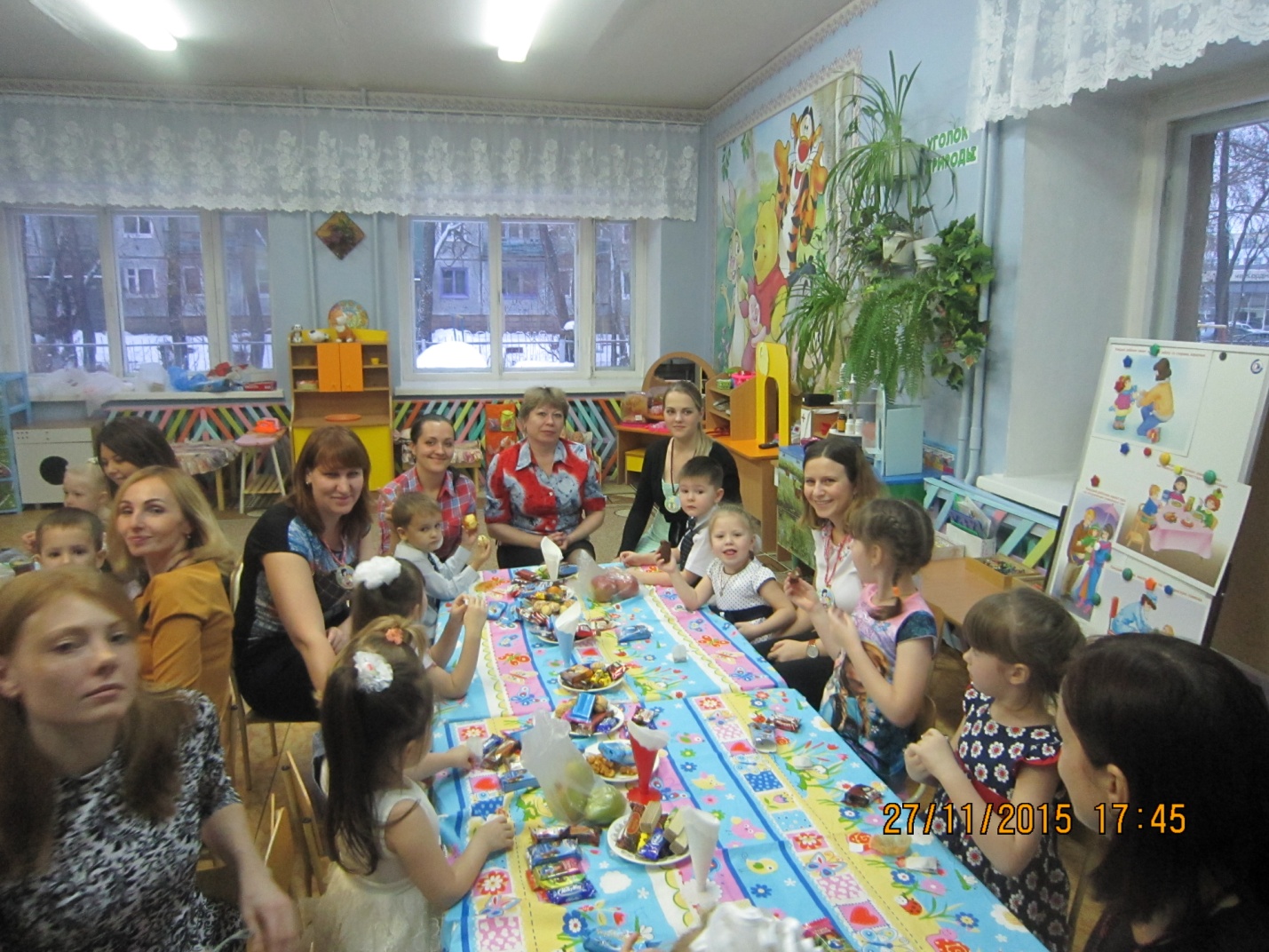 МЕДАЛИ ДЛЯ МАММама:Быть мамой девчонок, конечно, не то:
Там куклы, посудка, больничка, лото,
Там пышные платья и косы до пят...
 Мне ж  подарила судьба пацанят!
Я выучу с ними все марки машин,
А станут побольше все виды их шин.
Еще подрастут и меня просветят,
Как действуют стартер, кардан и домкрат.
Без них я могла б ничего не узнать
Зачем нужен лобзик? Не уж-то лобзать?
Тиски нам зачем? Может тискать кого-то?
Подшипник - что это? С шипами чего-то?
ТАК МНОГО ВСЕГО, ЧТО МОГЛО ПРОЙТИ МИМО!!!
НО ВОТ ОНО СЧАСТЬЕ -  Два парня, Два СЫНА !!!!Быть мамой девчонок, конечно, не то:
Там куклы, посудка, больничка, лото,
Там пышные платья и косы до пят...
 Мне ж  подарила судьба пацанят!
Я выучу с ними все марки машин,
А станут побольше все виды их шин.
Еще подрастут и меня просветят,
Как действуют стартер, кардан и домкрат.
Без них я могла б ничего не узнать
Зачем нужен лобзик? Не уж-то лобзать?
Тиски нам зачем? Может тискать кого-то?
Подшипник - что это? С шипами чего-то?
ТАК МНОГО ВСЕГО, ЧТО МОГЛО ПРОЙТИ МИМО!!!
НО ВОТ ОНО СЧАСТЬЕ -  Два парня, Два СЫНА !!!!